Отчет о проведении предметной недели биологии и экологии С 28.02 по 03.01.22г. в школе проходила предметная неделя биологии.       Предметная неделя прошла в указанные сроки, согласно утвержденному плану. При подготовке мероприятий и творческих заданий учитывались возрастные особенности детей. Мероприятия были направлены на воспитание экологически грамотного, социально-активного школьника, ответственного за состояние окружающей среды, а также на развитие у учащихся интереса к экологическим проблемам современности и предметам биологии и экологии.       28 февраля (понедельник) с большим интересом и активностью  ребят прошла интеллектуальная викторина «В дебрях биологии».  Учащиеся  узнали много нового и интересного, расширили свой кругозор. Цели викторины (развитие мышления, скорости реакции, познавательной активности, интеллекта и взаимовыручки) были достигнуты. Команды  соревновались в правильности ответов на вопросы по  истории биологии, зоологии и экологии.  Таким образом, ребята поняли, что «кто много читает—тот много знает». 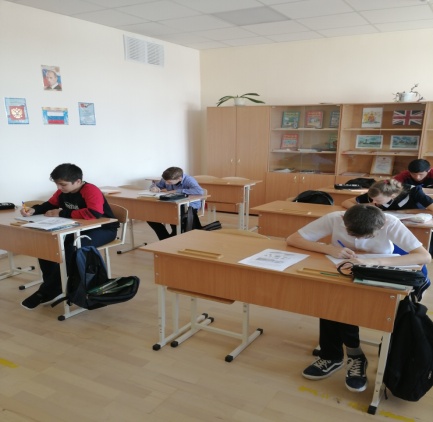 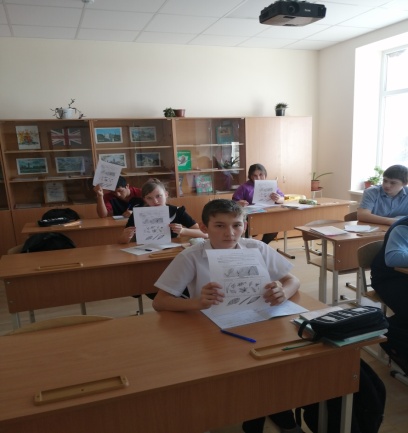       1 марта (вторник) проводился урок с учащимися 9 класса  «Размножение – самое удивительное свойство всех живых организмов на нашей планете». Целью данного мероприятия было узнать, а также рассмотреть особенности размножения организмов.    2 марта (среда)          Экологическая   игра «Мир растений», была направлена на воспитание экологически грамотного, бережно-относящегося к богатствам природы школьника, а также на развитие творческого воображения и обогащение представления об окружающем мире. В игре принимали участие учащиеся 5-6 класса. Много нового и интересного они узнали из вопросов, касающихся редких и очень своеобразных растений всего мира. 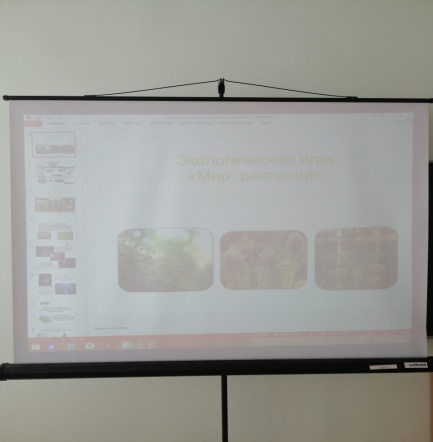 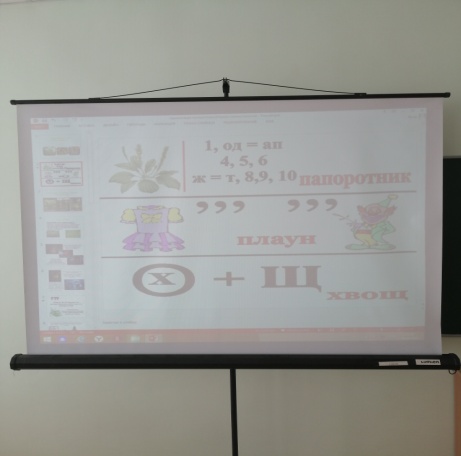 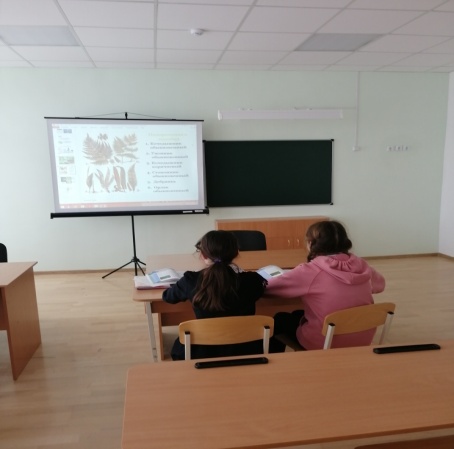 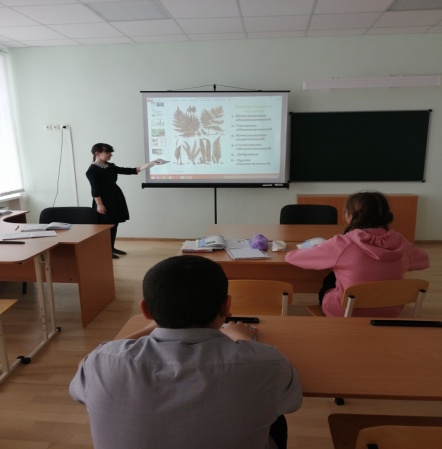        3 марта (четверг)  для развития творческих способностей учащихся  7 класса был проведен час занимательной биологии «В мире животных». Ребята подготовили сообщения о редких и интересных животных нашей планеты, просмотрели видеоролик о 10 самых редчайших животных. Такие  внеклассные формы работы надолго остаются в памяти детей, расширяют их кругозор и  формируют экологическую культуру.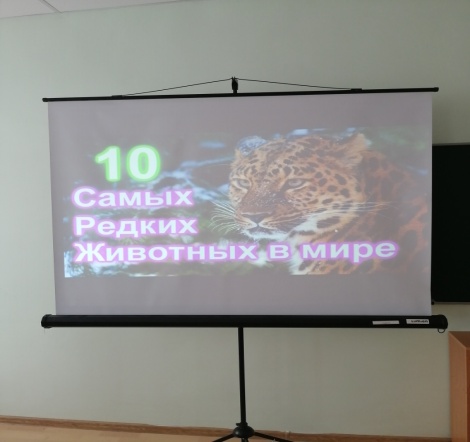 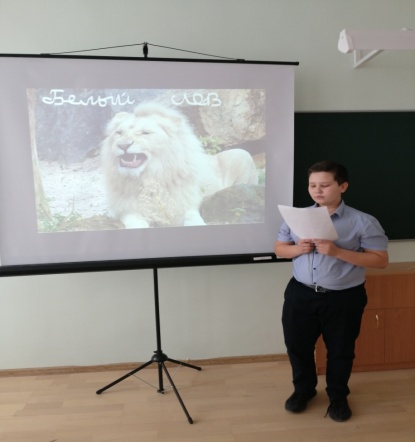   4 марта (пятница)  учащиеся 8 класса углубили в прямом и переносном смысле этого слова, свои знания в области изучения анатомии и физиологии человека. Этому поспособствовало путешествие в организм человека – просмотр   видеофильма «Вселенная твоего тела, микрокосмос, мир внутри человека»            В целом неделя прошла успешно. Поставленные цели выполнены. Учитель биологии                                                         О. А. Кудряшова